REGULAMIN 50  JUBILEUSZOWEGO  INDYWIDUALNEGO  RAJDU6 x Dolny ŚląskCelem rajdu jest popularyzacja walorów krajoznawczych Dolnego Śląska.Udział w rajdzie polega na uczestnictwie w dowolnie wybranej imprezie turystycznej (rajdy, zloty, złazy, wycieczki zbiorowe                             i indywidualne) na terenie Dolnego Śląska.Nie zalicza się powtórzeń tych samych miejsc i miejscowości                 w danym roku kalendarzowym.  Warunkiem otrzymania plakietki oraz zaliczenia rajdu jest potwierdzenie minimum sześciu imprez jednodniowych                       lub wyjazdów indywidualnych w ciągu roku kalendarzowego. Uczestnictwo powinno być potwierdzone przez organizatora imprezy, w przypadku pobytu indywidualnego przez jakikolwiek urząd, przodownika turystyki kwalifikowanej, zdjęcie.Wpisowe w 2022 roku wynosi:członkowie SKKT-PTTK – 10 zł członkowie PTTK – 12 złpozostali uczestnicy – 14 złZa zgłoszenie uważa się przesłanie do 31 sierpnia odpowiedniej kwoty na konto: PKO BP o. Jawor 85 1020 3017 0000 2902 0115 0093Adres: PTTK Zarząd Oddziału ,,Ziemi Jaworskiej’’ ul. Legnicka 3,                  59-400 Jawor, z dopiskiem 6x Dolny Śląsk.Nadesłanie kart rajdowych z minimum sześcioma potwierdzeniami obowiązuje do 20 grudnia danego roku. Stanowi to podstawę do przesłania rajdowej plakietki                              i upominku. Miejsce i termin podsumowania rajdu zostanie podany przez organizatora na stronie www.pttkjawor.pl                                 Organizatorki: Iwona Zielińska, Anna Szuba                         POLSKIE TOWARZYSTWO TURYSTYCZNO – KRAJOZNAWCZEDOLNOŚLĄSKI ZESPÓŁ TURYSTYKI PIESZEJKOMISJA TURYSTYKI PIESZEJ W JAWORZE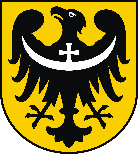        50        Indywidualny Rajd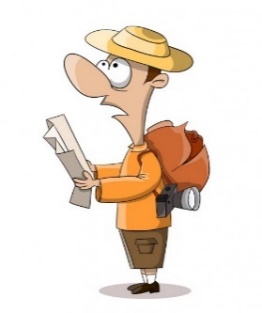                                   6 x Dolny Śląsk                                                  2022    KARTA POTWIERDZEŃImię i nazwisko .........................................................................Adres zamieszkania ....................................................................................................................................................................Jednostka PTTK .........................................................................Kontakt – nr telefonu lub e-mail: ………………………………………….…………………………………………………………………………………………….. Udział w Rajdach 6xDŚL ogółem: 